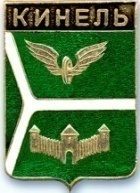 ДУМА ГОРОДСКОГО ОКРУГА КИНЕЛЬ САМАРСКОЙ ОБЛАСТИ  РЕШЕНИЕРассмотрев предложенные изменения в бюджет городского округа Кинель Самарской области на 2017 год и на плановый период 2018 и 2019 годов, Дума городского округа Кинель Самарской областиРЕШИЛА:Внести в решение Думы городского округа Кинель  Самарской области от 15.12.2016 г. № 214 «О бюджете городского округа Кинель на 2017 год и на плановый период 2018 и 2019 годов» (с изменениями  от 26.01.2017г., от 16.02.2017г., от 30.03.2017г., от 19.04.2017г., от 25.05.2017г., от 08.06.2017г., от 29.06.2017г., от 27.07.2017г., от 14.09.217г.) следующие изменения:В пункте 1:в абзаце втором сумму «818583» заменить суммой «817941»;в абзаце третьем сумму «845821» заменить суммой «845179».2) В пункте 5 сумму «7623» заменить суммой «7729».3) Пункт 19 изложить в новой редакции:          «19. Установить, что за счет бюджета городского округа не планируется предоставление бюджетных инвестиций юридическим лицам, не являющимся муниципальными учреждениями и муниципальными унитарными предприятиями.».4) В приложении 1 «Перечень главных администраторов доходов бюджета городского  округа Кинель Самарской области » после строки  добавить строку  следующего содержания:5) Приложение 4 «Ведомственная структура расходов бюджета городского округа Кинель Самарской области на 2017 год» изложить в новой редакции согласно Приложению 1 к настоящему решению.6) Приложение 6 «Распределение бюджетных ассигнований по разделам, подразделам, целевым статьям (муниципальным программам городского округа и непрограммным направлениям деятельности), группам и подгруппам видов расходов классификации  расходов бюджета городского округа Кинель Самарской области на 2017 год» изложить в новой редакции согласно Приложению 2 к настоящему решению.7)   Приложение 8 «Источники внутреннего финансирования дефицита  бюджета городского округа Кинель  Самарской области на 2017 год» изложить в новой редакции согласно Приложению 3 к настоящему решению.2. Признать утратившим силу приложение 4 к решению Думы городского округа Кинель  Самарской области от 27.07.2017 г. № 273 «О внесении изменений в решение Думы городского округа Кинель Самарской области от 15.12.2016 г. № 214 «О бюджете городского округа Кинель Самарской области  на 2017 год и на плановый период 2018 и 2019 годов» (с изменениями от 26.01.2017г., от 16.02.2017г., от 30.03.2017г.,                        от 19.04.2017г., от 25.05.2017г., от 08.06.2017г., от 29.06.2017г.)».3. Официально опубликовать настоящее решение путем размещения на официальном сайте администрации городского округа Кинель Самарской области в информационно-телекоммуникационной сети «Интернет» (Кинельгород.рф) в подразделе «Официальное опубликование» раздела «Информация».4.Настоящее решение вступает в силу на следующий день после  дня его официального опубликования.Председатель Думы городского округаКинель Самарской области                                                          А.М.ПетровИ.о. Главы городского округа КинельСамарской области    		                                                      А.А. Прокудин	                      . Кинель, ул. Мира, д. 42а. Кинель, ул. Мира, д. 42а. Кинель, ул. Мира, д. 42а. Кинель, ул. Мира, д. 42а. Кинель, ул. Мира, д. 42а. Кинель, ул. Мира, д. 42а. Кинель, ул. Мира, д. 42аТел. 2-19-60, 2-18-80Тел. 2-19-60, 2-18-80Тел. 2-19-60, 2-18-80«28»сентября2017г.г.№280О внесении изменений в решение Думы городского округа Кинель Самарской области от 15.12.2016 г. № 214 «О бюджете городского округа Кинель Самарской области  на 2017 год и на плановый период 2018 и 2019 годов» (с изменениями от 26.01.2017г.,от 16.02.2017г., от 30.03.2017г., от 19.04.2017г., от 25.05.2017г., от 08.06.2017г., от 29.06.2017г.,от 27.07.2017г., от 14.09.217г.)6061 17 01040 04 0000 180Невыясненные поступления, зачисляемые в бюджеты городских округов6062 07 04050 04 0000 180 Прочие безвозмездные поступления в  бюджеты городских округов